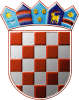 REPUBLIKA HRVATSKAMEĐIMURSKA ŽUPANIJA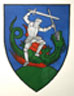   OPĆINA SVETI JURAJ NA BREGU  Povjerenstvo za provedbu javnog natječaja   za dodjelu stipendijaKLASA:   604-02/22-01/03URBROJ: 2109/16-04/3-22-15Pleškovec, 28. studenog 2022.    SVIM PRIJAVLJENIMSTUDENTIMA    -PREDMET: Obavijest o stipendiranju studenataZaprimili smo Vašu prijavu na natječaj za ostvarivanje prava na stipendiju Općine Sveti Juraj na Bregu za ak. god. 2022./2023. te Vas obavještavamo da je Općinski načelnik donio Odluku KLASA: 604-02/22-01/03, URBROJ: 2109/16-01-22-14, dana 28. studenog 2022. godine o odabiru slijedećih studenata:ista je objavljena na web stranici www.svetijurajnabregu.hr.   	Odabir je napravljen na temelju bodovanja prema Pravilniku o pravima i obvezama korisnika stipendije Općine Sveti Juraj na Bregu (״Službeni glasnik Međimurske županije“, broj 16/13), Pravilnika o izmjenama Pravilnika o pravima i obvezama korisnika stipendije Općine Sveti Juraj na Bregu (״Službeni glasnik Međimurske županije“, broj 04/19), Pravilnika o drugim izmjenama i dopunama Pravilnika o pravima i obvezama korisnika stipendije Općine Sveti Juraj na Bregu (״Službeni glasnik Međimurske županije“, broj 16/21) i Odluke o III. Izmjenama Pravilnika o pravima i obvezama korisnika stipendije Općine Sveti Juraj na Bregu (״Službeni glasnik Međimurske županije“, broj 15/22) s odabranim studentima će se zaključiti Ugovor o korištenju stipendija.Potpisivanje Ugovora o korištenju stipendije održat će se 10. prosinca 2022. godine (subota) u 11:00 satiu dvorani Doma mladeži u Lopatincu, Ivana Gorana Kovačića 111 A.Sa sobom povedite jednog od roditelja ili staratelja i ponesite osobnu iskaznicu.S poštovanjem,								OPĆINSKI NAČELNIK						   Anđelko Nagrajsalović, bacc.ing.comp., v.r.R.br.PREZIME I  IMEOIBBODOVIRANGR.br.PREZIME I  IMEOIBBODOVIRANG1.Petričević Nika662714465058012.Levačić Tkalec Julia907007452396523.Vinković Barbara527791137266034.Novak Lucija370391975396045.Šafarić Ana577585499176056.Tarandek Ana762571297946067.Lukman Simona310005912205578.Miličević Luna521275596715089.Petričević Vanesa6482191396650910.Doležaj Magdalena29723443957501011.Perko Hana91254147639451112.Moharić Matea77004826446451213.Doležaj Margareta43666965084451314.Novinić Melani67372444581401415.Škrobar Niko10021790431401516.Hažić Nives04496576676401617.Šafarić Nola26304023127351718.Kozar Valentina93822957370351819.Novak Emili96570975147301920.Panić Luka43317139876202021.Sečan Noa82580205672202122.Horvat Bruno494504234521022